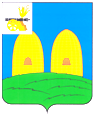 В соответствии со статьей 173 Бюджетного кодекса Российской Федерации, статьей 31 Положения о бюджетном процессе в муниципальном образовании Перенского сельского  поселения Рославльского района Смоленской области, утвержденное  решением Совета депутатов Перенского сельского  поселения  Рославльского района Смоленской области  от 29 августа 2014 года № 19(в редакции решений Совета депутатов  от 30.11.2015 № 7, от 28.10.2016 № 14,  от 31.10.2017 № 22, 15.11.2019 года №23;   от 25.02.2020№8,  от 07.07.2020№16,   от 29.06.2021№14)Администрация  Перенского сельского поселенияРославльского района Смоленской областип о с т а н о в л я е т:1. Принять прогноз социально-экономического развития Перенского сельского поселения Рославльского района Смоленской области на 2023 год и на плановый период 2024 и 2025 годов (приложение №1).2.Признать утратившим силу постановление Администрации    Перенского сельского поселения Рославльского района Смоленской области от 12.11.2021 №45 О принятии прогноза социально-экономического развития Перенского сельского поселения Рославльского района Смоленской области на 2022 год и на плановый период 2023 и 2024 годов3.  Настоящее постановление подлежит обнародованию путем размещения на официальном сайте Администрации    Перенского сельского поселения Рославльского района Смоленской области в информационно-телекоммуникационной сети «Интернет».4. Контроль за исполнением настоящего постановления оставляю за собой.Глава муниципального образованияПеренского сельского поселенияРославльского района Смоленской области                         Л.Я. ШамановаАДМИНИСТРАЦИЯПЕРЕНСКОГО СЕЛЬСКОГО ПОСЕЛЕНИЯРОСЛАВЛЬСКОГО РАЙОНА СМОЛЕНСКОЙ ОБЛАСТИП О С Т А Н О В Л Е Н И Е  11.11.2022 года                                                                                                №62 О принятии прогноза социально-экономическогоразвития Перенского сельского поселенияРославльского района Смоленской области на 2023 год и на плановый период 2024 и 2025 годовАДМИНИСТРАЦИЯПЕРЕНСКОГО СЕЛЬСКОГО ПОСЕЛЕНИЯРОСЛАВЛЬСКОГО РАЙОНА СМОЛЕНСКОЙ ОБЛАСТИП О С Т А Н О В Л Е Н И Е  11.11.2022 года                                                                                                №62 О принятии прогноза социально-экономическогоразвития Перенского сельского поселенияРославльского района Смоленской области на 2023 год и на плановый период 2024 и 2025 годовАДМИНИСТРАЦИЯПЕРЕНСКОГО СЕЛЬСКОГО ПОСЕЛЕНИЯРОСЛАВЛЬСКОГО РАЙОНА СМОЛЕНСКОЙ ОБЛАСТИП О С Т А Н О В Л Е Н И Е  11.11.2022 года                                                                                                №62 О принятии прогноза социально-экономическогоразвития Перенского сельского поселенияРославльского района Смоленской области на 2023 год и на плановый период 2024 и 2025 годов